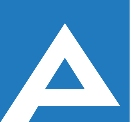 Agenţia Naţională pentru Ocuparea Forţei de MuncăLista candidaţilor admişi la concursul pentru ocuparea funcţiilor publice vacante:Notă: Persoanele care au depus dosarul de concurs prin e-mail se vor prezenta la data de                         20.11.2023, ora 09:45 cu documentele originale pentru a se verifica veridicitatea actelor depuse, sub sancțiunea respingerii dosarului de concurs (mun. Chișinău, str. Vasile Alecsandri, et. 6 bir. 610).Nr. d/oNume, PrenumeComentariiSpecialist principal, Direcția ocuparea forței de muncă, OcnițaSpecialist principal, Direcția ocuparea forței de muncă, OcnițaProba scrisă va avea loc la data de 20.11.2023, ora 10.00,Agenţia Naţională pentru Ocuparea Forţei de Muncămun. Chișinău, str. Vasile Alecsandri, et. 6 bir. 6101.Belciug MihaelaProba scrisă va avea loc la data de 20.11.2023, ora 10.00,Agenţia Naţională pentru Ocuparea Forţei de Muncămun. Chișinău, str. Vasile Alecsandri, et. 6 bir. 610